บทที่ 1
บทนำ1.1 ความเป็นมาและความสำคัญของปัญหากล่าวถึงที่มา แนวคิดที่นำมาซึ่งานวิจัยชิ้นนี้การท1.2 วัตถุประสงค์ของการวิจัย1.2.1 เพื่อ...1.2.2 เพื่อศึกษาความพึงพอใจของนักเรียนที่มีต่อ...1.3 สมมุติฐานการวิจัย	1.3.1 ..สิ่งลัพธ์การวิจัยที่คาดหวังไว้	1.3.2 นักเรียนมีความพึงพอใจต่อ...(จากชื่องานวิจัย) ในระดับ..มาก/มากที่สุด.1.4 กรอบแนวคิดที่ใช้ในการวิจัย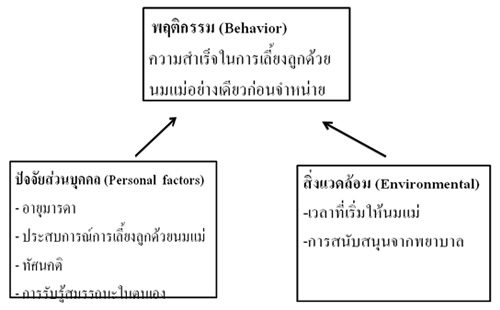 1.5 ขอบเขตของการวิจัยในการวิจัยครั้งนี้ผู้วิจัยได้กำหนดขอบเขตการวิจัยดังนี้1.5.1 ประชากรและกลุ่มตัวอย่าง1.5.1.1 ประชากรประชากรที่ใช้ในการวิจัยในครั้งนี้เป็นนักเรียนระดับประกาศนียบัตรวิชาชีพ (ปวช.)  ชั้นปีที่ 1 แผนกช่างอิเล็กทรอนิกส์วิทยาลัยเทคนิคฉะเชิงเทรา จำนวน 200 คน1.5.1.2 กลุ่มตัวอย่างนักศึกษาระดับประกาศนียบัตรวิชาชีพ (ปวช.) ชั้นปีที่ 1 วิทยาลัยเทคนิคฉะเชิงเทรา จำนวน 50 คน โดยการสุ่มแบบชั้น (Stratified Random Sampling) ใช้ในการประเมินความพึงพอใจในการใช้งานระบบจัดการวีดิทัศน์เพื่อการศึกษาผ่านเครือข่ายคอมพิวเตอร์1.5.2 ตัวแปรที่ศึกษา1.5.2.1 ตัวแปรอิสระ คือ...1.5.2.2 ตัวแปรตาม1 ...2 ความพึงพอใจต่อ... ของนักเรียน1.6 นิยามศัพท์เฉพาะที่ใช้ในการวิจัย1.6.4 คุณภาพของ… หมายถึง ระดับคุณภาพของ… ที่ได้จากการประเมินโดยผู้ทรงคุณวุฒิ1.6.5 ความพึงพอใจกับ... หมายถึง ระดับคะแนนความพึงพอใจ ที่ได้จากการตอบแบบสอบถามความพึงพอใจของนักเรียนที่มี่ต่อ...